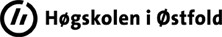 SØKNADSSKJEMA  Utvid tabellen etter behov, søknadsskjema totalt maks 5 sider. Vedlagte dokumenter skal ikke ha mer enn 5 sider. Om søkerne Om søkerne Ansvarlig fra praksisfeltet Deltakere forøvrig fra praksisfeltet  (Legg evt. til flere rader) Navn  Ansvarlig fra praksisfeltet Deltakere forøvrig fra praksisfeltet  (Legg evt. til flere rader) Stilling Ansvarlig fra praksisfeltet Deltakere forøvrig fra praksisfeltet  (Legg evt. til flere rader) Avdeling Ansvarlig fra Høgskolen  Deltakere forøvrig fra Høgskolen  (Legg evt. til flere rader) Navn Ansvarlig fra Høgskolen  Deltakere forøvrig fra Høgskolen  (Legg evt. til flere rader) Stilling Ansvarlig fra Høgskolen  Deltakere forøvrig fra Høgskolen  (Legg evt. til flere rader) Studieretning Hovedansvarlig prosjektleder Navn Prosjektbeskrivelse Bruk nummerering som vist nedenfor. Prosjektbeskrivelse Bruk nummerering som vist nedenfor. Prosjektnavn Prosjektets hovedmål Bakgrunn for prosjektet (med referanser)  Problemstilling: Problemstillingen må være klart framstilt og tilfredsstillende avgrenset Beskriv design og metode (hvordan prosjektet skal gjennomføres) Beskriv prosjektets nytteverdi Beskriv hvordan etiske hensyn skal ivaretas  Beskriv plan for datahåndteringBeskriv fremdriftsplan (med milepæler) Risikoanalyse: Beskriv mulige vanskeligheter i gjennomføringen som kan forstyrre eller forsinke prosjektet, og hvordan dere planlegger å redusere eller unngå disse risikoene. Prosjektnavn Prosjektets hovedmål Bakgrunn for prosjektet (med referanser)  Problemstilling: Problemstillingen må være klart framstilt og tilfredsstillende avgrenset Beskriv design og metode (hvordan prosjektet skal gjennomføres) Beskriv prosjektets nytteverdi Beskriv hvordan etiske hensyn skal ivaretas  Beskriv plan for datahåndteringBeskriv fremdriftsplan (med milepæler) Risikoanalyse: Beskriv mulige vanskeligheter i gjennomføringen som kan forstyrre eller forsinke prosjektet, og hvordan dere planlegger å redusere eller unngå disse risikoene. Beskriv plan for rapportering, formidling, og vitenskapelig publisering. Beskriv plan for rapportering, formidling, og vitenskapelig publisering. Beskriv prosjektets forventede overføringsverdi.  Beskriv prosjektets forventede overføringsverdi.  Planer om å søke ekstern finansiering?  Spesifiser:  Planer om å søke ekstern finansiering?  Spesifiser:  Budsjett, se eget vedlagt skjema.  Alle utgifter til prosjektet skal spesifiseres: frikjøp av prosjektledere/medarbeidere, opplæring og opplæringsmateriell, driftsutgifter (reise, administrasjon, transkribering/ plotting av data, språkvask etc.). Det skal også gjøres rede for den enkelte deltakers forventede tidsbruk. Dette gjelder både ansatte ved høgskolen og ansatte i praksisfeltet. Prosjektsøknaden er godkjent av ledelsen både ved Høgskolen og praksisfeltet: JA    NEI  Evt. Tilleggsopplysninger (f.eks. lenker til relevante nettsider): Navn av vedlagte filer (maks 5 sider totalt): Underskrift: 	 Søker bekrefter å: 	 Ha ansvar for framdrift og gjennomføring av 	 prosjektet 	 Innlevere prosjektrapport og regnskap til 	 fastsatt tid (dato fastsettes ved tildeling av 	 midler) 	 ____________________________ 	_________________________________ Sted/dato 	Søker/prosjektansvarlig (hovedansvarlig) _____________________________ 	____________________________________                     Sted/dato 	Søker/prosjektansvarlig (samarbeidspartner) 